INDICAÇÃO Nº 5902/2017Sugere ao Poder Executivo Municipal que seja realizada a limpeza e Roçagem em toda extensão da Rua Augusto Tasso Fragoso, no bairro 31 de Março, neste município.Excelentíssimo Senhor Prefeito Municipal, Nos termos do Art. 108 do Regimento Interno desta Casa de Leis, dirijo-me a Vossa Excelência para sugerir que, por intermédio do Setor competente, promova a limpeza e Roçagem em toda extensão da Rua Augusto Tasso Fragoso, no bairro 31 de Março, neste municípioJustificativa:Munícipes procuraram este vereador cobrando providências referentes à limpeza do local em questão. Este local recebe grande fluxo de crianças, e a sujeira, galhos secos, torna-se propicio para surgimento de escorpiões e aranhas. Plenário “Dr. Tancredo Neves”, em 18 de Julho de 2017.ALEX ‘BACKER’-Vereador-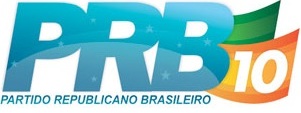 